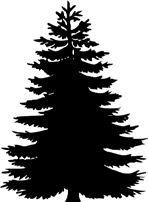 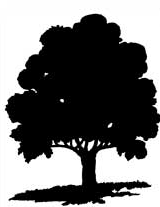 Orders preferred by March 15, however many species may be out of stock at the nursery by this time.Orders received in the fall to early winter have the best chance of availability.Orders after March 15 may be limited to what is in stock or may have a shipping charge and minimum order requirement.Mail order form to: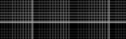 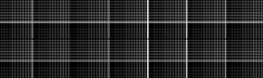 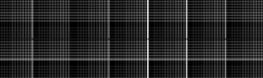 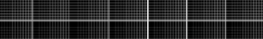 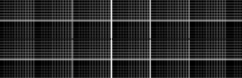 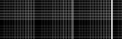 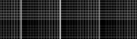 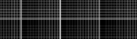 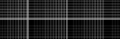 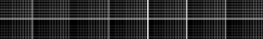 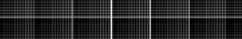 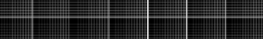 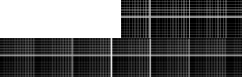 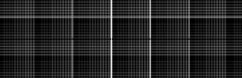 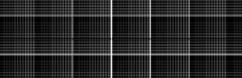 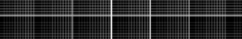 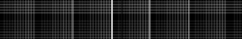 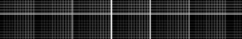 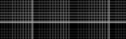 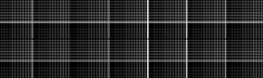 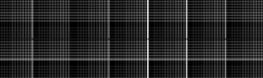 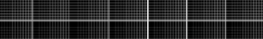 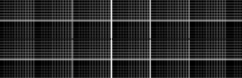 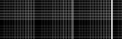 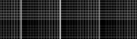 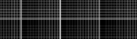 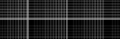 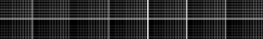 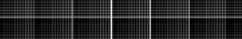 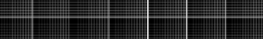 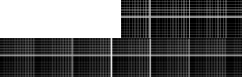 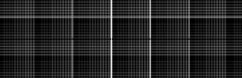 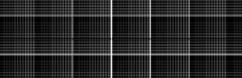 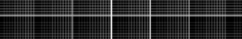 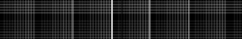 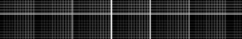 McIntosh SCD PO Box 389Ashley, ND 58413For more tree info go to : mcintoshscd.comOrder in multiples of 5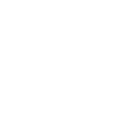 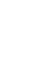 Deciduous Trees Apricot, Manchurian Ash, GreenAspen, Quaking Birch, River Boxelder Catalpa, Northern Cherry, BlackCottonwood, Native$2.00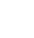 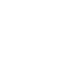 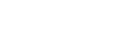 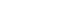 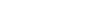 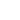 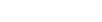 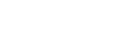 Deciduous TreesMaple, Silver Maple, Sugar Oak, Bur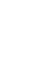 Oak, Swamp White Ohio Buckeye Pear, Ussurian Poplar, Hybrid Poplar, Prairie sky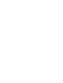 $2.002-3 ft.$3.503+ ft.$3.75Cottonwood, Male Cottonwood, Siouxland Crabapple, Dolgo Crabapple, Midwest Crabapple, Red Splendor Crabapple, Siberian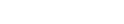 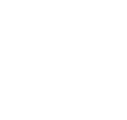 Elm, American (not DED resistant)Elm, Siberian Hackberry Hawthorn, Roundleaf Hickory, Shagbark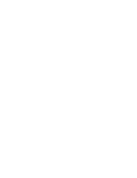 Honeylocust, Thornless Kentucky Coffee Tree Lilac, Japanese Tree Linden, American Linden, Little Leaf Maple, Amur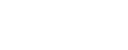 Maple, Tatarian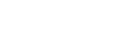 Silver Cottonwood (White Poplar)Russian Olive Walnut, Black Willow, Diamond Willow, Golden Willow, Laurel Willow, Peachleaf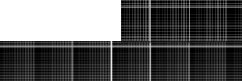 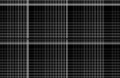 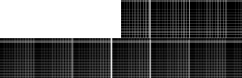 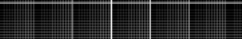 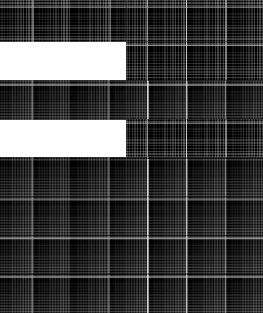 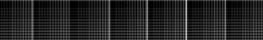 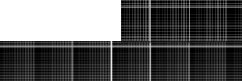 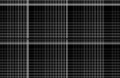 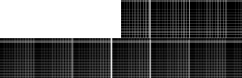 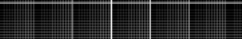 Quantity Total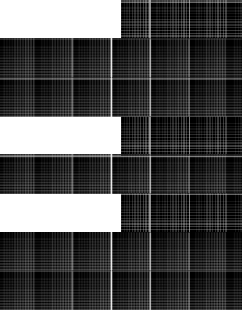 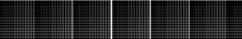 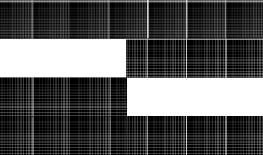 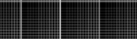 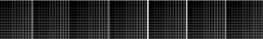 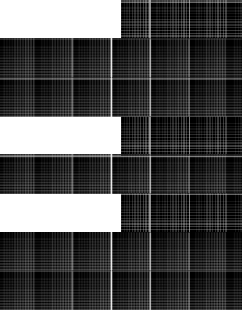 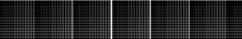 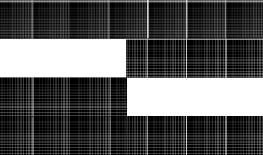 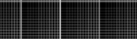 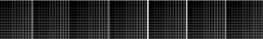 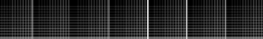 Trees listed as are Conservation Grade which are about 1 ft. high and are $2.00 each. Please order in multiples of 5 each of the same variety.Please pay a minimum of 50% of payment with your order and the rest at time of pickup. If money isn't sent with your order we will send you a bill at the address provided for 50% of your total amount owed.Plantskydd liquid spray comes in a premixed 1 quart spray bottle and protects approx 100 trees that are 1 ft. tall. Plantskydd liquid jug comes in 1.3 Gal and is premixed. Protects approx. 400 trees that are 1 ft. tall.Plantskydd granular comes in a 2 lb shaker canister and covers approx.1000 square ft. Ideal for flowers and vegetables.Contact the McIntosh Soil Conservation District at 288-3406 Ext. 3 if you are interested in a tree planting. The cost of a tree planting is $0.35/foot and the cost of fabric installation is $0.65/foot.This includes the cost of the trees and the fabric. Mileage is $6/mile 1 time fee round tripFor example: 2 rows at 500 ft. each = 1,000 ft = $1,000 project total.There are many options for cost share. Contact the office for more information.taller evergreensEvergreen Trees$2.00not availableCedar, Eastern Red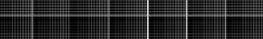 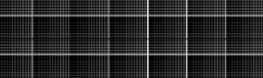 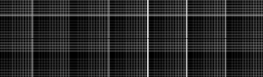 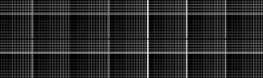 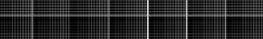 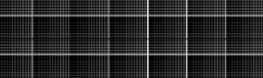 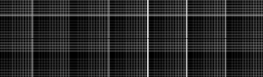 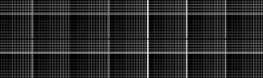 Juniper, Rocky Mtn.Larch, SiberianPine, PonderosaPine, ScotchSpruce, Black HillsSpruce, Colorado Blue